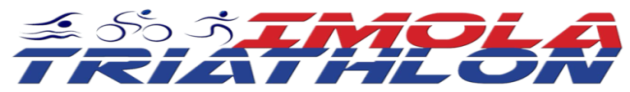 MODULO DI ISCRIZIONE SOCIETA’QUOTA DI PARTECIPAZIONE:Master e Senior: € 30 + € 10 di cauzione Chip 
- Quota agevolata per iscrizioni entro la data del 7 Aprile: € 25 + € 10 di cauzione Chip
- Iscrizione a squadre: 1 atleta omaggio ogni 10 regolarmente iscrittiUnder 23 e Junior: € 15 + € 10 per cauzione ChipYouth B: € 8 + € 10 per cauzione ChipLa quota di 10 € di cauzione Chip verrà restituita al momento della riconsegna del Chip inserito nella busta tecnica.Pagamento tramite Bonifico Bancario intestato a: A.S.D. Atletica Imola Sacmi Avis 
ABI: 08462 – CAB: 21000 – IBAN: IT 87 P 08462 21000 000005021946
Causale: Iscrizione 1° Duathlon sprint di Imola
Inviare il modulo di iscrizione debitamente compilato e copia della ricevuta del Bonifico Bancario all’indirizzo E-Mail: Info@imolatriathlon.comCon l’iscrizione alla gara il responsabile accetta, in nome e per conto di tutti i sopra indicati iscritti, i termini di partecipazione e concede l’autorizzazione a tutti gli enti ad utilizzare materiale fotografico ed audio/video relativo alla partecipazione all’evento per qualsiasi legittimo utilizzo e senza remunerazione. 
Le informazioni personali possono essere trattate ai sensi del Codice Civile in materia di protezione dei dati personali.Data:					Firma:Nr. COGNOMELast NameNOMEFirst NameSESSOGenderDATA NASCITA Birth dateTESSERA FITRILicenz1234567891011COD. SOCIETA’COD. SOCIETA’NOME SOCIETA’NOME SOCIETA’RESPONSABILERESPONSABILECELL.E-MAIL